Week 1Week 2Week 3Week 3Week 4Week 5Week 6Week 6Week 7Week 8Week 9Week 9Week 10Week 10Week 11Week 12Week 12Week 13Week 14Autumn 1Autumn 1Autumn 1Autumn 1Autumn 1Autumn 1Autumn 1Autumn 1Autumn 1Autumn 2 Autumn 2 Autumn 2 Autumn 2 Autumn 2 Autumn 2 Autumn 2 Autumn 2 Autumn 2 Autumn 2 Focus TextOh Boris – Weston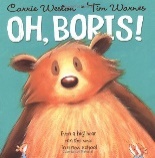 Oh Boris – WestonBumblebear – Shireen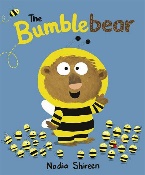 Bumblebear – ShireenBumblebear – ShireenBumblebear – ShireenGiraffe’s Can’t Dance – Andrea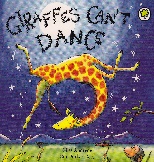 Giraffe’s Can’t Dance – AndreaGiraffe’s Can’t Dance – AndreaPirate’s Love Underpants – Freedman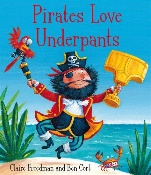 Captain Flynn and the Pirate Dinosaur - Andrea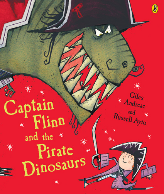 Pirate’s Love Underpants – FreedmanCaptain Flynn and the Pirate Dinosaur - AndreaPirate’s Love Underpants – FreedmanCaptain Flynn and the Pirate Dinosaur - AndreaPirate’s Love Underpants – FreedmanCaptain Flynn and the Pirate Dinosaur - AndreaPirate’s Love Underpants – FreedmanCaptain Flynn and the Pirate Dinosaur - AndreaPirate’s Love Underpants – FreedmanCaptain Flynn and the Pirate Dinosaur - AndreaPirate’s Love Underpants – FreedmanCaptain Flynn and the Pirate Dinosaur - AndreaPirate’s Love Underpants – FreedmanCaptain Flynn and the Pirate Dinosaur - AndreaThe Snowman – Briggs 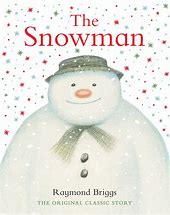 The Snowman – Briggs Focus TextYou Choose – Goodhart 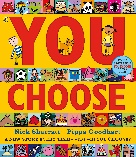 You Choose – Goodhart You Choose – Goodhart You Choose – Goodhart You Choose – Goodhart You Choose – Goodhart You Choose – Goodhart You Choose – Goodhart You Choose – Goodhart Pirate’s Love Underpants – FreedmanCaptain Flynn and the Pirate Dinosaur - AndreaPirate’s Love Underpants – FreedmanCaptain Flynn and the Pirate Dinosaur - AndreaPirate’s Love Underpants – FreedmanCaptain Flynn and the Pirate Dinosaur - AndreaPirate’s Love Underpants – FreedmanCaptain Flynn and the Pirate Dinosaur - AndreaPirate’s Love Underpants – FreedmanCaptain Flynn and the Pirate Dinosaur - AndreaPirate’s Love Underpants – FreedmanCaptain Flynn and the Pirate Dinosaur - AndreaPirate’s Love Underpants – FreedmanCaptain Flynn and the Pirate Dinosaur - AndreaPirate’s Love Underpants – FreedmanCaptain Flynn and the Pirate Dinosaur - AndreaThe Snowman – Briggs The Snowman – Briggs Writing OutcomesLabelling, sequencing, lists, simple sentences to recountLabelling, sequencing, lists, simple sentences to recountLabelling, sequencing, lists, simple sentences to recountLabelling, sequencing, lists, simple sentences to recountLabelling, sequencing, lists, simple sentences to recountLabelling, sequencing, lists, simple sentences to recountLabelling, sequencing, lists, simple sentences to recountLabelling, sequencing, lists, simple sentences, poetry.Labelling, sequencing, lists, simple sentences, poetry.Simple sentences, character descriptions, letters, instructions (making a birdhouse)Simple sentences, character descriptions, letters, instructions (making a birdhouse)Simple sentences, character descriptions, letters, instructions (making a birdhouse)Simple sentences, character descriptions, letters, instructions (making a birdhouse)Simple sentences, character descriptions, letters, instructions (making a birdhouse)Simple sentences, character descriptions, letters, instructions (making a birdhouse)Simple sentences, character descriptions, letters, instructions (making a birdhouse)Simple sentences, character descriptions, letters, instructions (making a birdhouse)Simple sentences, character descriptions, letters, instructions (making a birdhouse)Simple sentences, character descriptions, letters, instructions (making a birdhouse)Focus GAPS-Daily phonics-Capital letters-Full stops-Finger spaces-Letter formation-Daily phonics-Capital letters-Full stops-Finger spaces-Letter formation-Daily phonics-Capital letters-Full stops-Finger spaces-Letter formation-Daily phonics-Capital letters-Full stops-Finger spaces-Letter formation-Daily phonics-Capital letters-Full stops-Finger spaces-Letter formation-Daily phonics-Capital letters-Full stops-Finger spaces-Letter formation-Daily phonics-Capital letters-Full stops-Finger spaces-Letter formation-Daily phonics-Capital letters-Full stops-Finger spaces-Letter formation-Daily phonics-Capital letters-Full stops-Finger spaces-Letter formation-Daily phonics-Capital letters-Full stops-Finger spaces-Letter formation-Daily phonics-Capital letters-Full stops-Finger spaces-Letter formation-Daily phonics-Capital letters-Full stops-Finger spaces-Letter formation-Daily phonics-Capital letters-Full stops-Finger spaces-Letter formation-Daily phonics-Capital letters-Full stops-Finger spaces-Letter formation-Daily phonics-Capital letters-Full stops-Finger spaces-Letter formation-Daily phonics-Capital letters-Full stops-Finger spaces-Letter formation-Daily phonics-Capital letters-Full stops-Finger spaces-Letter formation-Daily phonics-Capital letters-Full stops-Finger spaces-Letter formation-Daily phonics-Capital letters-Full stops-Finger spaces-Letter formationWeek 1Week 2Week 3Week 3Week 4Week 5Week 6Week 6Week 7Week 8Week 9Week 9Week 10Week 10Week 11Week 12Week 12Week 13Week 14Spring 1Spring 1Spring 1Spring 1Spring 1Spring 1Spring 1Spring 1Spring 1Spring 2Spring 2Spring 2Spring 2Spring 2Spring 2Spring 2Spring 2Spring 2Spring 2Focus TextYou Must Bring a Hat – Phillip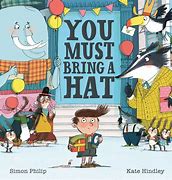 I Want My Hat Back – Klassen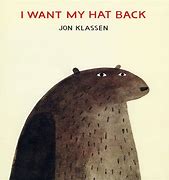 Millie’s Marvellous Hat – Kitamura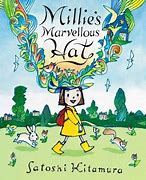 You Must Bring a Hat – PhillipI Want My Hat Back – KlassenMillie’s Marvellous Hat – KitamuraYou Must Bring a Hat – PhillipI Want My Hat Back – KlassenMillie’s Marvellous Hat – KitamuraYou Must Bring a Hat – PhillipI Want My Hat Back – KlassenMillie’s Marvellous Hat – KitamuraYou Must Bring a Hat – PhillipI Want My Hat Back – KlassenMillie’s Marvellous Hat – KitamuraSupertato – Hendra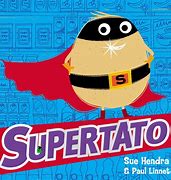 Supertato – HendraSupertato – HendraSupertato – HendraOi Frog – Gray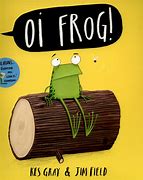 Oi Frog – GrayKevin – Biddulph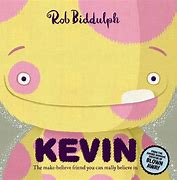 Kevin – BiddulphSuperbat – Carr 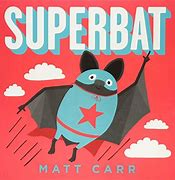 Superbat – Carr Superbat – Carr Bog Baby – Willis 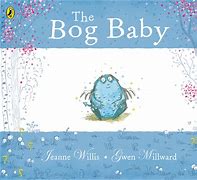 Bog Baby – Willis Writing OutcomesInvitation, information texts, speech bubbles, retelling of a story, character descriptions.Invitation, information texts, speech bubbles, retelling of a story, character descriptions.Invitation, information texts, speech bubbles, retelling of a story, character descriptions.Invitation, information texts, speech bubbles, retelling of a story, character descriptions.Invitation, information texts, speech bubbles, retelling of a story, character descriptions.Invitation, information texts, speech bubbles, retelling of a story, character descriptions.Invitation, information texts, speech bubbles, retelling of a story, character descriptions.Invitation, information texts, speech bubbles, retelling of a story, character descriptions.Invitation, information texts, speech bubbles, retelling of a story, character descriptions.Poetry, instructions, descriptions, letters, diary, comic strip.Poetry, instructions, descriptions, letters, diary, comic strip.Poetry, instructions, descriptions, letters, diary, comic strip.Poetry, instructions, descriptions, letters, diary, comic strip.Poetry, instructions, descriptions, letters, diary, comic strip.Poetry, instructions, descriptions, letters, diary, comic strip.Poetry, instructions, descriptions, letters, diary, comic strip.Poetry, instructions, descriptions, letters, diary, comic strip.Poetry, instructions, descriptions, letters, diary, comic strip.Focus GAPS-Daily Phonics-Capital letters-Full stops-Adjectives-Conjunction ‘and’-finger spaces-Letter formation-Daily Phonics-Capital letters-Full stops-Adjectives-Conjunction ‘and’-finger spaces-Letter formation-Daily Phonics-Capital letters-Full stops-Adjectives-Conjunction ‘and’-finger spaces-Letter formation-Daily Phonics-Capital letters-Full stops-Adjectives-Conjunction ‘and’-finger spaces-Letter formation-Daily Phonics-Capital letters-Full stops-Adjectives-Conjunction ‘and’-finger spaces-Letter formation-Daily Phonics-Capital letters-Full stops-Adjectives-Conjunction ‘and’-finger spaces-Letter formation-Daily Phonics-Capital letters-Full stops-Adjectives-Conjunction ‘and’-finger spaces-Letter formation-Daily Phonics-Capital letters-Full stops-Adjectives-Conjunction ‘and’-finger spaces-Letter formation-Daily Phonics-Capital letters-Full stops-Adjectives-Conjunction ‘and’-finger spaces-Letter formation-Daily Phonics-Capital letters-Full stops-Adjectives-Conjunction ‘and’, ‘because’-finger spaces-Letter formation-Daily Phonics-Capital letters-Full stops-Adjectives-Conjunction ‘and’, ‘because’-finger spaces-Letter formation-Daily Phonics-Capital letters-Full stops-Adjectives-Conjunction ‘and’, ‘because’-finger spaces-Letter formation-Daily Phonics-Capital letters-Full stops-Adjectives-Conjunction ‘and’, ‘because’-finger spaces-Letter formation-Daily Phonics-Capital letters-Full stops-Adjectives-Conjunction ‘and’, ‘because’-finger spaces-Letter formation-Daily Phonics-Capital letters-Full stops-Adjectives-Conjunction ‘and’, ‘because’-finger spaces-Letter formation-Daily Phonics-Capital letters-Full stops-Adjectives-Conjunction ‘and’, ‘because’-finger spaces-Letter formation-Daily Phonics-Capital letters-Full stops-Adjectives-Conjunction ‘and’, ‘because’-finger spaces-Letter formation-Daily Phonics-Capital letters-Full stops-Adjectives-Conjunction ‘and’, ‘because’-finger spaces-Letter formationWeek 1Week 2Week 3Week 3Week 4Week 5Week 6Week 6Week 7Week 8Week 9Week 9Week 10Week 10Week 11Week 12Week 12Week 13Week 14Summer 1Summer 1Summer 1Summer 1Summer 1Summer 1Summer 2 Summer 2 Summer 2 Summer 2 Summer 2 Summer 2 Summer 2 Summer 2 Summer 2 Summer 2 Summer 2 Summer 2 Summer 2 Focus TextJack and the Beanstalk –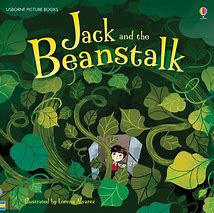 Jack and the Baked Bean Stalk – Stimpson 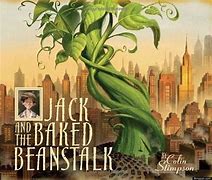 Jack and the Beanstalk –Jack and the Baked Bean Stalk – Stimpson Jack and the Beanstalk –Jack and the Baked Bean Stalk – Stimpson Bad Seed – John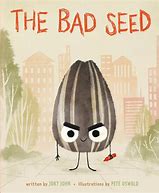 Ready, Steady, Grow – DK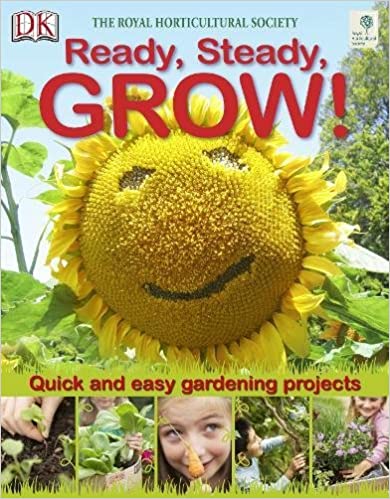 Bad Seed – JohnReady, Steady, Grow – DKBad Seed – JohnReady, Steady, Grow – DKThe Lighthouse Keepers Lunch – Armitage 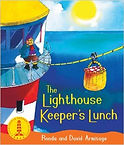 At the Beach – Harvey 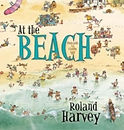 Splash Anna Hibiscus – Atinuke 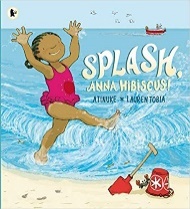 Seaside Poems – Bennett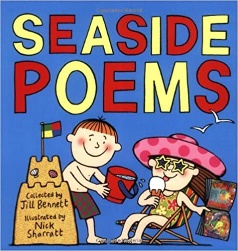 The Lighthouse Keepers Lunch – Armitage At the Beach – Harvey Splash Anna Hibiscus – Atinuke Seaside Poems – BennettThe Lighthouse Keepers Lunch – Armitage At the Beach – Harvey Splash Anna Hibiscus – Atinuke Seaside Poems – BennettThe Lighthouse Keepers Lunch – Armitage At the Beach – Harvey Splash Anna Hibiscus – Atinuke Seaside Poems – BennettThe Lighthouse Keepers Lunch – Armitage At the Beach – Harvey Splash Anna Hibiscus – Atinuke Seaside Poems – BennettThe Lighthouse Keepers Lunch – Armitage At the Beach – Harvey Splash Anna Hibiscus – Atinuke Seaside Poems – BennettThe Lighthouse Keepers Lunch – Armitage At the Beach – Harvey Splash Anna Hibiscus – Atinuke Seaside Poems – BennettThe Lighthouse Keepers Lunch – Armitage At the Beach – Harvey Splash Anna Hibiscus – Atinuke Seaside Poems – BennettThe Lighthouse Keepers Lunch – Armitage At the Beach – Harvey Splash Anna Hibiscus – Atinuke Seaside Poems – BennettThe Lighthouse Keepers Lunch – Armitage At the Beach – Harvey Splash Anna Hibiscus – Atinuke Seaside Poems – BennettWriting OutcomesLetters, poems, retelling the story, instructions, alternative storyLetters, poems, retelling the story, instructions, alternative storyLetters, poems, retelling the story, instructions, alternative storyLetters, poems, retelling the story, instructions, alternative storyLetters, poems, retelling the story, instructions, alternative storyLetters, poems, retelling the story, instructions, alternative storyPostcards, letters, poems. Postcards, letters, poems. Postcards, letters, poems. Postcards, letters, poems. Postcards, letters, poems. Postcards, letters, poems. Postcards, letters, poems. Postcards, letters, poems. Postcards, letters, poems. Postcards, letters, poems. Focus GAPS-Daily phonics-Capital letters-Full stops-Adjectives-Conjunction ‘and’, ‘because’-Question sentences-Finger spaces-Letter formation-Daily phonics-Capital letters-Full stops-Adjectives-Conjunction ‘and’, ‘because’-Question sentences-Finger spaces-Letter formation-Daily phonics-Capital letters-Full stops-Adjectives-Conjunction ‘and’, ‘because’-Question sentences-Finger spaces-Letter formation-Daily phonics-Capital letters-Full stops-Adjectives-Conjunction ‘and’, ‘because’-Question sentences-Finger spaces-Letter formation-Daily phonics-Capital letters-Full stops-Adjectives-Conjunction ‘and’, ‘because’-Question sentences-Finger spaces-Letter formation-Daily phonics-Capital letters-Full stops-Adjectives-Conjunction ‘and’, ‘because’-Question sentences-Finger spaces-Letter formation-Daily phonics-Capital letters-Full stops-Adjectives-Conjunction ‘and’, ‘because’-Question sentences-Exclamation marks-Finger spaces-Letter formation-Daily phonics-Capital letters-Full stops-Adjectives-Conjunction ‘and’, ‘because’-Question sentences-Exclamation marks-Finger spaces-Letter formation-Daily phonics-Capital letters-Full stops-Adjectives-Conjunction ‘and’, ‘because’-Question sentences-Exclamation marks-Finger spaces-Letter formation-Daily phonics-Capital letters-Full stops-Adjectives-Conjunction ‘and’, ‘because’-Question sentences-Exclamation marks-Finger spaces-Letter formation-Daily phonics-Capital letters-Full stops-Adjectives-Conjunction ‘and’, ‘because’-Question sentences-Exclamation marks-Finger spaces-Letter formation-Daily phonics-Capital letters-Full stops-Adjectives-Conjunction ‘and’, ‘because’-Question sentences-Exclamation marks-Finger spaces-Letter formation-Daily phonics-Capital letters-Full stops-Adjectives-Conjunction ‘and’, ‘because’-Question sentences-Exclamation marks-Finger spaces-Letter formation-Daily phonics-Capital letters-Full stops-Adjectives-Conjunction ‘and’, ‘because’-Question sentences-Exclamation marks-Finger spaces-Letter formation-Daily phonics-Capital letters-Full stops-Adjectives-Conjunction ‘and’, ‘because’-Question sentences-Exclamation marks-Finger spaces-Letter formation-Daily phonics-Capital letters-Full stops-Adjectives-Conjunction ‘and’, ‘because’-Question sentences-Exclamation marks-Finger spaces-Letter formation